ОТДЕЛЕНИЕ ФОНДА
ПЕНСИОННОГО И СОЦИАЛЬНОГО СТРАХОВАНИЯ РОССИЙСКОЙ ФЕДЕРАЦИИ
ПО ЯРОСЛАВСКОЙ ОБЛАСТИБолее 6,3 тысячи семей Ярославской области улучшили жилищные условия за счёт материнского капитала в 2022 годуМатеринский капитал на улучшение жилищных условий в 2022 году направили более 6,3 тысячи семей. Это по-прежнему одно из самых популярных направлений использования средств маткапитала.Около 4,6 тысячи семей частично или полностью погасили материнским капиталом кредит либо первый взнос на приобретение или строительство жилья. Ещё 1,7 тысячи семей улучшили жилищные условия без привлечения кредитных средств.– В общей сложности в 2022 году Отделением Социального фонда России по Ярославской области на эти цели было перечислено 2 млрд 814 млн 253 тысячи рублей, что составляет  87% всех средств, направленных на предоставление материнского капитала, – рассказал управляющий отделением СФР Александр Матеша. – При этом с начала 2023 года уже 617 семей Ярославской области решили использовать материнский капитал на улучшение жилищных условий, 505 из них  направили средства на погашение ипотеки.Потратить средства на улучшение жилищных условий можно, когда ребёнку исполнится три года. За исключением случаев погашения основного долга или первоначального взноса по ипотеке. В этом случае использовать средства сертификата разрешается сразу после рождения или усыновления ребёнка. Маткапитал нельзя направлять на приобретение жилья, которое признано непригодным для проживания или аварийным.Напоминаем, что средства материнского капитала полностью или частично можно использовать для оплаты обучения детей, формирование накопительной части пенсии матери. Ими можно компенсировать затраты на определенные товары и услуги для адаптации детей с ограниченными возможностями здоровья.Из средств материнского капитала можно оформить ежемесячную выплату в связи с рождением (усыновлением) ребёнка до достижения им возраста 3-х лет. Выплаты полагаются владельцам сертификата, если доход в семье ниже двух прожиточных минимумов на человека.Обращаем внимание, что с нового года семьи смогут получить ежемесячную выплату из материнского капитала уже с появлением первого ребенка при соблюдении условий нуждаемости.Пресс-служба Отделения СФРпо Ярославской области150049 г. Ярославль,проезд Ухтомского, д. 5Пресс-служба: (4852) 59 01 96Факс: (4852) 59 02 82E-mail: pressa@76.sfr.gov.ru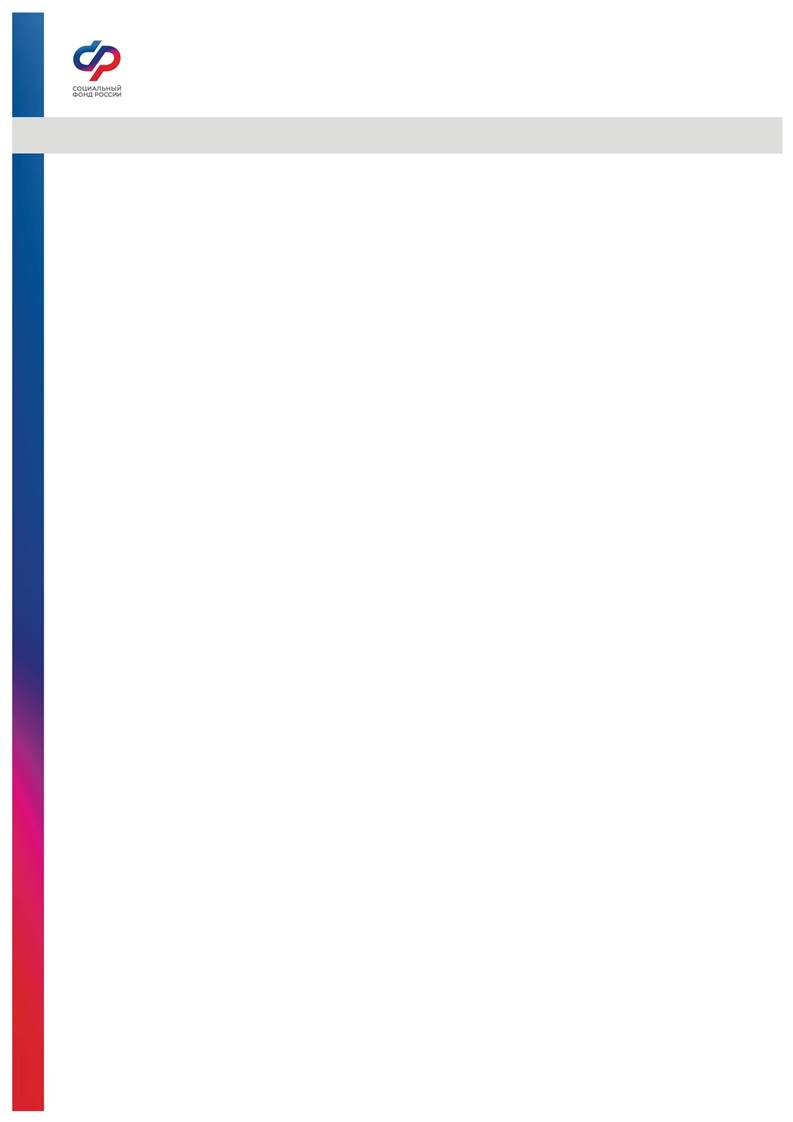 